T.C.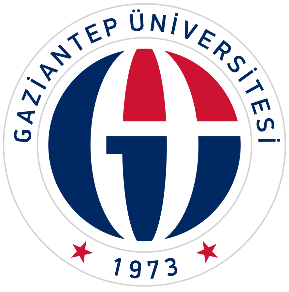 GAZİANTEP  ÜNİVERSİTESİ100/2000 YÖK Doktora Bursu kapsamında 2019/2020 Güz yarıyılı Doktora Programı Başvuru Formu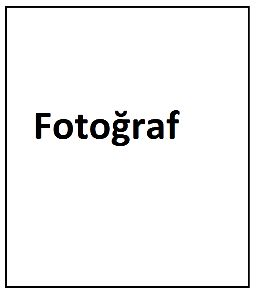 Başvuran Adayın: Adı – Soyadı						 :Doğum Tarihi						 :TC Kimlik Numarası					 :Başvurduğu Alan					 :En Son Mezun Olduğu Üniversite/Fakülte/Bölüm	 :Yabancı Dil Puanı, Türü (YDS, YÖKDİL)		 :ALES Puanı, Türü (sözel vb.)			 :Lisans Mezuniyet Notu 				 : Yüksek Lisans Mezuniyet Notu			 :İletişim Bilgileri (Adres, Tel, E-Posta)			 :GAZİANTEP  ÜNİVERSİTESİNEÜniversiteniz …………………………………………………………………………………………….. Anabilim Dalı Doktora programına 100/2000 YÖK Doktora Bursları kapsamında öğrenci olarak kayıt yapmak istiyorum. Kabul edilmem durumunda herhangi bir işyerinde (kamu/özel) çalışmayacağımı beyan ederim. Gerekli hususun yapılmasını arz ederim. ……/……/2019										Adayın Adı-Soyadı                                                                                                                                  İmzasıTAAHHÜTNAMEYukarıdaki bilgilerimin ve teslim ettiğim belgelerimin doğru olduğunu, 100/2000 YÖK Doktora Bursuna kabul edildiğim taktirde Yükseköğretim Kurulu tarafından doktora programlarına kayıtlı öğrencilere verilecek Burslara İlişkin Usul ve Esaslar ile Gaziantep Üniversitesi Lisansüstü Eğitim ve Öğretim Yönetmeliği ve ilgili senato esaslarına uygun olarak doktora tez çalışması yapmayı kabul ediyorum. ……/……/2019                                                                                                                              Adayın Adı-Soyadı                                                                                                                                  İmzası